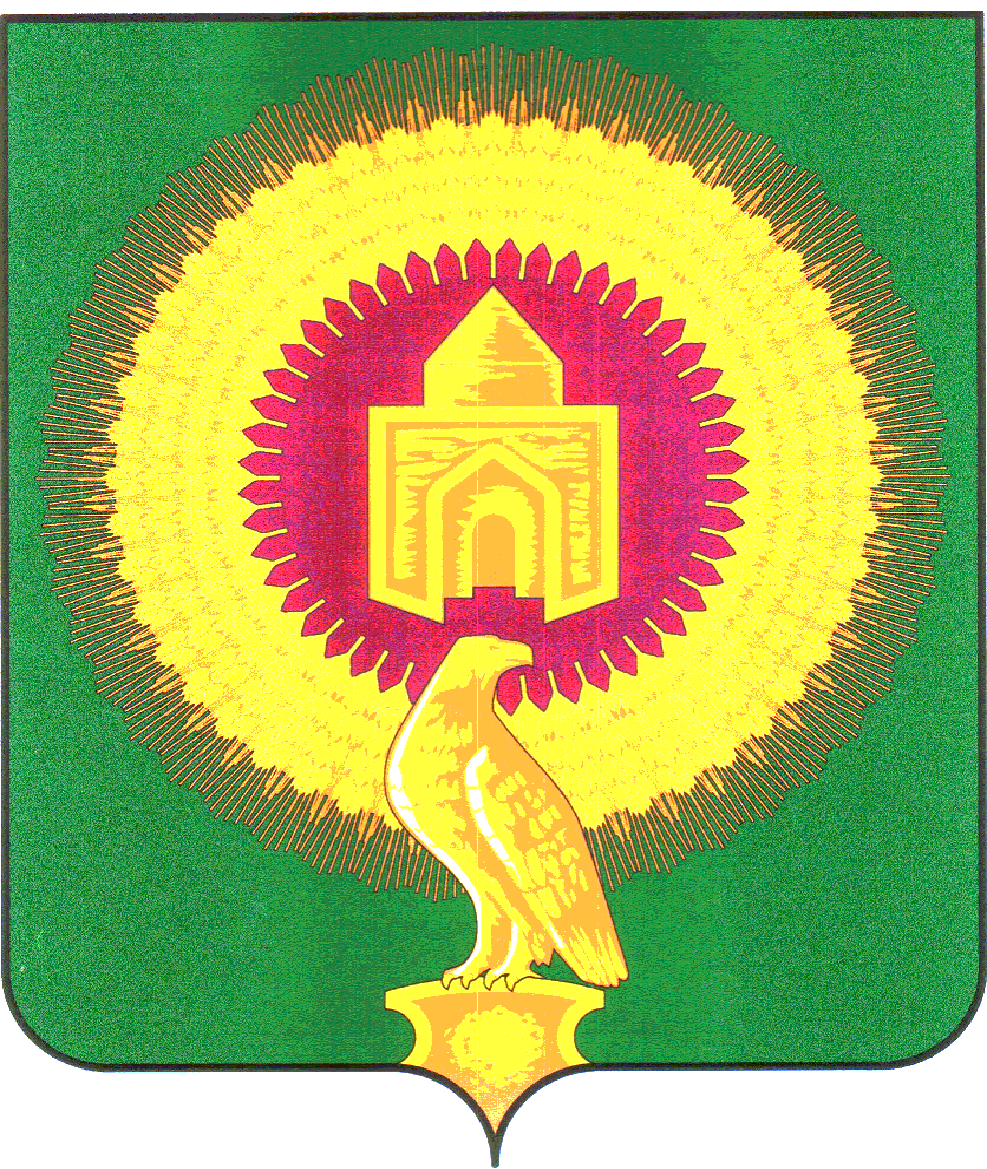 СОВЕТ ДЕПУТАТОВ КРАСНООКТЯБРЬСКОГО СЕЛЬСКОГО ПОСЕЛЕНИЯ ВАРНЕНСКОГО МУНИЦИПАЛЬНОГО РАЙОНА ЧЕЛЯБИНСКОЙ ОБЛАСТИРЕШЕНИЕот 11 января  2017 года		           № 1п.Красный Октябрь«Об утверждении членов конкурсной комиссии, формируемой для проведения конкурса по отбору кандидатур на должность главы Краснооктябрьского сельского поселения Варненского муниципального района»В соответствии с частью 2.1 статьи 131-ФЗ «Об общих принципах организации местного самоуправления в Российской Федерации», Законом Челябинской области «О некоторых вопросах правового регулирования организации местного самоуправлении в Челябинской области », Распоряжения главы Варненского муниципального района от 11.01.2017 года № , Решения Совета депутатов Краснооктябрьского  сельского поселения от 11.01.2017 г. № 2,Совет депутатов Краснооктябрьского  сельского поселенияРЕШАЕТ:1.Назначить членами конкурсной комиссии, формируемой для проведения конкурса по отбору кандидатур на должность главы Краснооктябрьского сельского поселения Варненского муниципального района, следующих лиц:Лященко Ольга Владимировна           -председатель Собрания депутатов          Варненского муниципального района2.  Настоящее Решение подлежит официальному опубликованию.Председатель Совета депутатов Краснооктябрьского сельского поселения                             Н.М.СтаростинаПарфенов Евгений Анатольевич- первый заместитель Главы Варненского муниципального районаПутько Василий Николаевич- управляющий делами администрации Варненского муниципального районаСтаростина Надежда Михайловна-  Председатель Совета депутатов Краснооктябрьского  сельского поселенияЕгоров Василий Федорович - депутат Совета депутатов Краснооктябрьского  сельского поселенияЦиплакова Нина Павловна- депутат Совета депутатов Краснооктябрьского сельского поселения